ISTITUTO COMPRENSIVO PERUGIA 13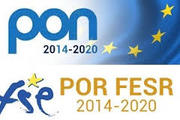 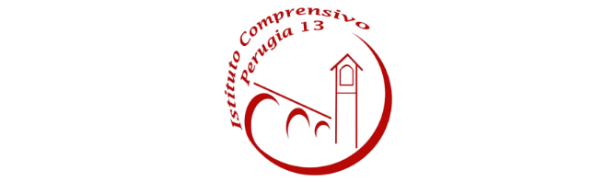 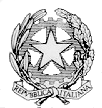 Sede Legale :  Via Garigliano, 9 – 06134 Ponte Valleceppi  (PG)Cod. Mecc. PGIC854007 – Cod. Fisc. 94152350545Tel. 075 6920177 – Fax 075 5928004 – Sito Web : www.icperugia13.gov.itSCUOLA SECONDARIA 1° Grado PONTE VALLECEPPI RIPAProposta di adozione del testo di _____________________________________________________L'insegnante _____________________________________________________________________docente di _______________________________________________________________________nell_ class_  __________ sez. _________,    per l'A.S. 2018/19propone al Collegio dei Docenti l'adozione del sottoelencato testo:Autore:	___________________________________________________________________Titolo:		___________________________________________________________________Editore:	___________________________________________________________________Prezzo (aggiornato al _____________) €.___________________.ISBN:____________________________Giustifica la proposta con le seguenti motivazioni:   _____________________________________________________________________________________________________________________________________________________________________________________________________________________________________________________________________________________________________________________________________________________________________________________________________________________________________________________________________________________________________________________________________________________________________________________________________________________________________________________________________________________________________________________________________________________________________________________________________________________________________________________________________________________________________________________________________________________________________________________________________________________________________________________________________________________________________________________________________________________________________________________,___________                                                                      Firma docente______________________